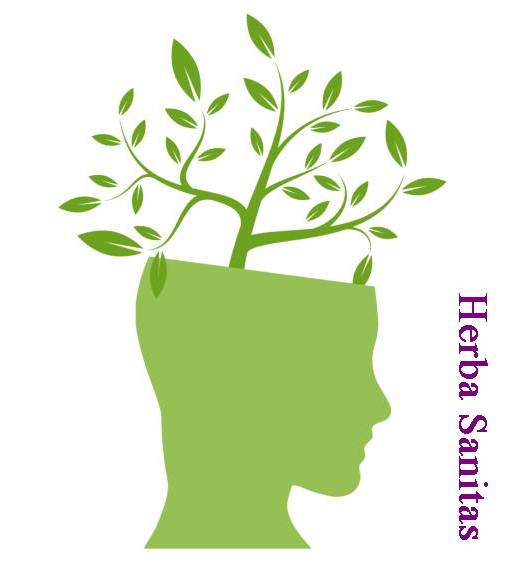 Programma 4 jaar Herba SanitasScience Based Kruidenopleiding Herba Sanitas is onderverdeeld in een Basisdeel en een Masterdeel. Het Masterdeel kan alleen worden gevolgd als je het Basisdeel hebt afgerond. Het geschreven lesmateriaal kan online gedownload en bestaat uit uitgebreide monografieën van medicinale, veel nadere informatie over de lesonderdelen en presentaties die tijdens de praktijkdagen verder besproken worden. Al het lesmateriaal is science based, met natuurlijk ook aandacht voor traditionele toepassingen.Naast dit lesmateriaal zijn er verdeeld over het jaar praktijklessen. Hieronder vind je het overzicht van de praktijklessen van het vierjarige programma.Voor deze opleiding hoeven geen boeken te worden aangeschaft, het geschreven lesmateriaal is zeer uitgebreid en mooi verzorgd en kan gebruikt worden als naslagwerk. Geslaagde leerlingen kunnen altijd updates downloaden en zo bij de tijd blijven.Herba Sanitas combineert diepgaande theorie met veel praktijk. Tal van bereidingstechnieken komen langs en tijdens de praktijklessen worden vele producten gemaakt, die altijd mee naar huis mogen worden genomen.  Ook leer je professioneel te formuleren, wetgeving en commerciele vaardigheden.In de Masterjaren is er aandacht voor therapeutische vorming op praktische en zeer nuchtere leest geschoeid.Herba Sanitas is onafhankelijk, wij hangen geen specifieke spirituele visie aan en verkopen alleen nuchtere fytotherapeutische kennis, met respect voor alles wat leeft en met de voetjes stevig op Moeder Aarde.Basisjaar 1 (12 praktijkdagen)Het eerste Basisjaar staat in het teken van de beginselen van fytotherapie. Naast het lesprogramma zijn studenten bezig met hun inheemse jaarkruid waarvan drie producten worden gemaakt en eenvoudige thuisopdrachten. Daarnaast is er een receptuurexamen aan het eind van het lesjaar.Het lesprogramma van de praktijkdagen ziet er als volgt uit:Praktijkles 1Kennismaking/regelgevingInleiding kruidengeneeskunde met presentatieInleiding botanie met presentatie Planten-oogsten in het wild en natuurwandeling (bij droog weer)Praktijkles 2Overzicht basisbereidingen/extractiemiddelen (al deze bereidingen komen later in dit jaar en verdere opleiding nog een keer langsOplosbaarheid met presentatie en experimentenGlobaal overzicht inhoudsstoffen van planten met voelen, proeven en ruiken met presentatieStofwisseling in planten met presentatiePraktijkles 3Plantenfamilies met presentatie Het drogen van culinaire en medicinale planten met presentatieHet maken van een culinaire kruidenmix met tijdens de les gedroogde plantendelen (dehydrator), het resultaat mag mee
naar huis.Bespreken thuisopdrachtPraktijkles 4Duizendblad met presentatieGewone Smeerwortel met presentatieWeegbree (Grote en Smalle) met presentatieInfusies en decocten met presentatieBereiding infuus en decoct-mengsels, het resultaat mag mee naar huisBespreken thuisopdrachtPraktijkles 5Kennismaken met basisoliën met presentatie en voelen, proeven en ruiken van voorbeeldenBereiding oliemaceraten met presentatie Driekleurig Viooltje met presentatieGrote Brandnetel met presentatieVogelmuur met presentatieMaken oliemaceraatBespreken thuisopdrachtPraktijkles 6Bereiding ethanoltincturen met presentatie Echte Kamille met presentatieVlier met presentatieMoerasspirea met presentatieBereiding ethanoltincturen, het resultaat mag mee naar huisBespreken thuisopdrachtPraktijkles 7Destilleren hydrolaten met presentatie Wat is science based, zoeken naar kwalitatief waardevolle
informatie over geneeskruiden op het internet, hoe te werken met Google Scholar, met presentatie en zoekopdrachtenHerderstasje met presentatieMadeliefje met presentatieDriekleurig Viooltje met presentatieMaken hydrolaat, het resultaat mag mee naar huisBespreken thuisopdrachtPraktijkles 8Kruidensiropen met presentatie Bespreking en proeven suikersoorten en alternatieven voor suikerGrove Den met presentatieLinde met presentatieBerk met presentatieJeneverbes met presentatieBereiding kruidenhoestsiroop, inmaken van deze siroop, resultaat mag mee naar huisBespreking thuisopdrachtPraktijkles 9Etherische oliën met presentatie en kennismaking met wat etherische oliënEchte Kamille met presentatieKaasjeskruid met presentatieGewone Vlier met presentatieMalrove met presentatieRonde Zonnedauw met presentatieGeurkwisBereiding body bar met etherische olie (eerder gewonnen met het destillaat), resultaat mag mee naar huis Bespreking thuisopdrachtPraktijkles 10Zalven en crèmes met presentatieKennismaken met hulpstoffen zalven en crèmes met presentatieInleiding cosmetisch formuleren en hygiëne met presentatieZomer – en WintereikINCI-benamingen. Bereiding van een zalf en een crème, resultaat mag mee naar huisBespreking thuisopdrachtPraktijkles 11Schrijven science based monografie/het maken van een productlijn.Kruidenwandeling bij droog weer/bij nat weer een presentatie over kruidentuinen aanleggen.Praktijkles 12Presentaties jaarkruid van alle eerstejaars studenten, met uitwisseling van de zelfgemaakte producten.Feestelijke Herba Sanitas lunch.Behandelde planten in het eerste Basisjaar Herba Sanitas:BerkDriekleurig Viooltje Duizendblad Echte Kamille Gewone Smeerwortel Gewone Vlier Grote BrandnetelGrove Den Herderstasje Jeneverbes Kaasjeskruid Klein HoefbladLinde Look-zonder-LookMadeliefje Malrove PinksterbloemRonde Zonnedauw Vogelmuur Weegbree (Grote en Smalle)ZevenbladBasisjaar 2 (12 praktijkdagen)Het tweede Basisjaar staat in het teken van specifieke onderdelen fytotherapie met bereidingen voor gevorderden. Naast het lesprogramma zijn studenten bezig met het zelf schrijven van een science based monografie of een productlijn en iets complexere thuisopdrachten. Ook is er een receptuurexamen aan het eind van het jaar.Het lesprogramma van de praktijkdagen ziet er als volgt uit:Praktijkdag 1Hydrolaten advanced met presentatie, alles over deze bijzondere destillaten van kruiden en hun verdere verwerking.Specifieke besproken planten: Absintalsem, Bijvoet, Paardenbloem, CichoreiHet verwerken van hydrolaten in een reinigingslotion, verfrissende spray en een culinaire toepassing. Resultaten mogen mee naar huis.Bespreking thuisopdracht Praktijkdag 2Bitterstoffen met presentatie en het proeven en bespreken van bittere planten.Genetisch smaakbelevingsexperimentSpecifieke besproken planten: Duizendguldenkruid, Grote Engelwortel, KalmoesBereiding smakelijke kruiden/vruchtenlikeuren en bitters, resultaat mag mee naar huis.Bespreking thuisopdrachtPraktijkdag 3Inleiding immuunsysteem met presentatieImmunomodulerende kruidenpoeders samenstellen Specifieke besproken planten:  Canadese Geelwortel, Knoflook, Manuka Maken van immunomodulerende capsules, resultaat mag mee naar huis.Bespreking thuisopdrachtPraktijkdag 4Immunomodulerende planten en paddenstoelen met presentatieImmunomodulerende stoffen in planten met presentatie Specifieke besproken planten: Rode Zonnehoed, LariksAdvanced professioneel formuleren van crèmes, klassikale formuleringBereiding body butter, resultaat mag mee naar huis.Bespreking thuisopdrachtPraktijkdag 5Gezamenlijke check-up van de monografie/productlijn, voordat de eerste nakijksessie plaatsvindt. Specifieke besproken planten: Kokosnoot, Olijf, Tamanu, Cold process zeep met botanische bestanddelen, met presentatieBereiding cold process zeep. De bereidde zeep mag de volgende praktijkles mee naar huis.Bespreking thuisopdrachtPraktijkdag 6De natuurlijke verzorging van de huid met presentatieMedicinale planten voor de huid, met presentatie Hot process zeep met botanische ingrediënten met presentatie.Hot process zeepbereiding, resultaat mag mee naar huis.Bespreking thuisopdracht. Praktijkdag 7Cosmeceutical-dag/huidverzorging, de hele dag praktijk en bereiden van een serie cosmetische/farmaceutische producten voor de huid. Alle bereide producten gaan mee naar huis. Praktijkdag 8De natuurlijke verzorging van het haar met presentatie.Medicinale planten voor het haar, met presentatie Bereiding haarconditioner, resultaat mag mee naar huis.Bespreking thuisopdrachtPraktijkdag 9Dag van geur met presentatie, aandacht voor de fysische waarneming van geur, de psychologie van geur, de verschillende geurstoffen (niet alleen etherische olie)Specifieke besproken planten: Lavendel, Olibanum, Echte Tijm, Mirre, Propolis, RozemarijnParfum met presentatie  GeurenquizParfumbereiding, resultaat mag mee naar huis. Wierookbereiding, resultaat mag mee naar huis. Bespreking thuisopdrachtPraktijkdag 10Wetgeving cosmetica en fytotherapeuticaVan product naar markt met presentatieVerpakkingsmateriaalCommerciële tips voor beginners.Opdracht wervende tekst schrijven voor een cosmetisch of fytotherapeutisch product volgens de regels en voor een bepaalde marktgroep.Bespreking thuisopdrachtPraktijkdag 11Wijn en medebereiding met presentatie Praktijkdag 12Presentaties monografie/productlijn tweedejaars studentenFeestelijke lunchCertificaatuitreikingMasterjaar 1 (15 praktijkdagen)Het eerste Masterjaar staat in het teken van een aantal lichaamssystemen, met uitgelicht veel voorkomende aandoeningen/condities en de fytotherapeutische aanpak van deze klachten, ook is er aandacht voor therapeutische vorming en worden er nieuwe bereiding – en extractiemethoden geleerd en bereidingen specifiek voor de uitgelichte aandoeningen. Naast het lesprogramma zijn studenten bezig met het zelf schrijven van een science based literatuurstudie naar de fytotherapeutische aanpak van een aandoening of een fytotherapeutische productlijn, er is een casus en een receptuurexamen aan het eind van het jaar.Het lesprogramma van de praktijkdagen ziet er als volgt uit:Praktijkdag 1Immuunsysteem: infecties en ontstekingen, toepasbare medicinale planten, met presentatie Pre – en probiotica Bereiding ontstekingsremmende balsem (vegan/niet vegan), resultaat mag mee naar huis.Fermenteren met probiotica (yoghurt), resultaat mag mee naar huis.Bereiding zuurkool en zelffermentatie, resultaat mag mee naar huis.Praktijkdag 2Immuunsysteem adaptogene medicinale planten/paddenstoelen met presentatiePercoleren met presentatieBereiding percolaat, resultaat mag mee naar huis.  Praktijkdag 3Infectieziekten bij kinderen, toepasbare medicinale planten, impetigo uitgelicht met presentatie Glycerol/glycerieten met presentatie Bereiding glycerieten en glycolextracten, resultaat mag mee naar huis.Praktijkdag 4Casuïstiek met presentatieKlassikaal fytotherapeutisch behandelplan impetigoCasus impetigo ArchetypenspelPraktijkdag 5Urinewegen, blaasontsteking uitgelicht, toepasbare medicinale planten, met presentatie Interacties tussen botanische en reguliere medicijnen met presentatie en klassikale oefeningenBereiding complextinctuur urineweginfecties, resultaat mag mee naar huis.Praktijkdag 6Mannelijke geslachtsorganen, BHP uitgelicht, toepasbare medicinale planten, met presentatie Afrodisiaca met presentatie Bereiding libido-verhogende capsules, resultaat mag mee naar huis.Bereiding erotische massageolie, resultaat mag mee naar huis.Praktijkdag 7Vrouwelijke geslachtsorganen, dysmenorroe uitgelicht, toepasbare medicinale planten, met presentatie.Bereiding complex glyceriet dysmenorroe, resultaat mag mee naar huis.Bereiding PMS-pretpakket c.q. Het Blije Doosje (speciale bonbons, geursynergie mist, huid kalmerende lotion), resultaat mag mee naar huis.Praktijkdag 8Vrouwelijke geslachtsorganen, endometriose en myomen uitgelicht, toepasbare medicinale planten, met presentatie Cosmetisch/fytotherapeutisch formuleren advanced, eigen formules tijdens de les uitschrijven en uitvoeren, resultaat mag mee naar huis.Praktijkdag 9Vrouwelijke geslachtsorganen, zwangerschap en bevalling uitgelicht,  toepasbare medicinale planten, met presentatie Bereiding perineumserum, resultaat mag mee naar huis.Bereiding borstvoeding-infuusmengsel, resultaat mag mee naar huis.Bereiding geklopte massage boter voor baby’s, resultaat mag mee naar huis.Bereiding baby shampoo, resultaat mag mee naar huis.Praktijkdag 10Spijsvertering, constipatie uitgelicht, toepasbare medicinale planten, met presentatie Bereiding bulk-laxante mix, resultaat mag mee naar huis.Bereiding complex-glyceriet bij darmkrampen, resultaat mag mee naar huis.Praktijkdag 11Spijsvertering, darminfecties/diarree uitgelicht, toepasbare medicinale planten, met presentatie Bereiding breedwerkende complextinctuur darminfecties, resultaat mag mee naar huis.Praktijkdag 12Spijsvertering, IBD (Crohn/Colitis ulcerosa) uitgelicht, toepasbare medicinale planten, met presentatie  Soeck de vauten opdrachten/kwis oplosbaarheid – en complexopfrissing Praktijkdag 13Toxische planten, hoe werken toxische stoffen in planten, nuttige toxische planten, met presentatieMicrodoseringen met presentatie Bereiding micro-dosering entheogene paddenstoelentinctuur (antidepressieve werking, antimigraine, clusterhoofdpijn), resultaat mag mee naar huis.Praktijkdag 14Rituele Planten, historie, symboliek, met presentatie Bereiding rituele wierook, resultaat mag mee naar huis.Bereiding elementaire geurcomposities (lucht, vuur, aarde, water), , resultaat mag mee naar huis.Talisman maken, resultaat mag mee naar huis.Praktijkdag 15Presentaties derdejaars studentenFeestelijke Herba Sanitas lunch.Masterjaar 2 (12 praktijkdagen)Het tweede Masterjaar staat in het teken van een aantal lichaamssystemen, met uitgelicht veel voorkomende aandoeningen/condities en de fytotherapeutische aanpak van deze klachten, ook is er aandacht voor therapeutische vorming, met name hoe om te gaan met je eigen vooroordelen en cliënten die specifiek gedrag vertonen en het aanvoelen en aangeven van je eigen grenzen en worden er nieuwe bereiding – en extractiemethoden geleerd en bereidingen specifiek voor de uitgelichte aandoeningen. Naast het lesprogramma zijn studenten bezig met hun eindproject, dat allerlei vormen kan aannemen. Verder is er een casus en een receptuurexamen aan het eind van het jaar.Het lesprogramma van de praktijkdagen ziet er als volgt uit:Praktijkdag 1Metabool Syndroom, metabool syndroom algemeen, hyperglykemie, hypertensie & cholesterolhuishouding, toepasbare medicinale planten, met presentatie CasusbesprekingPraktijkdag 2Obesitas: Presentatie ‘Dik’ (therapeutische vorming)Vooroordelentestbespreking Harvard (bewustwording)Klassikale lotus patiënt Anamnese Casus Metabool SyndroomPraktijkdag 3De huid, psoriasis uitgelicht, toepasbare medicinale planten, met presentatie Oxymels met presentatieBereiding ontstekingsremmende creme specifiek voor psoriasis, resultaat mag mee naar huis.Bereiding antioxidante oxymel, resultaat mag mee naar huis.Praktijkdag 4Bewegingsapparaat, reumatische artritis uitgelicht, toepasbare medicinale planten, met presentatieBereiding ontstekingsremmende complextinctuur, resultaat mag mee naar huis.Bereiding Terpentijn Liniment (pijnstillend middel uit de 19de -eeuwse apotheek), resultaat mag mee naar huis.Praktijkdag 5Hart en Bloedvaten, spataderen en ulcus cruris uitgelicht, toepasbare medicinale planten, met presentatieBereiding lanoline-balsem vaatonderhoud, resultaat mag mee naar huis.Bereiding zetpillen aambeien, resultaat mag mee naar huis.Praktijkdag 6Zenuwstelsel, slapeloosheid uitgelicht, toepasbare medicinale planten, met presentatieBereiding complextinctuur slapeloosheid, resultaat mag mee naar huis.Bereiding Lactucarium (slaapopwekkend en pijnstillend middel uit de 19de -eeuwse apotheek), resultaat mag mee naar huis.Praktijkdag 7Zenuwstelsel psychiatrie in de fytotherapeutische praktijk, herkennen van psychiatrische ziektebeelden bij cliënten. Met presentatie.Depressie uitgelicht, toepasbare medicinale planten, met presentatieBereiding opbeurende synergie EO’s in spray-vorm, resultaat mag mee naar huis.Bereiding capsules fyto-Happy, resultaat mag mee naar huis.Praktijkdag 8Pijnbestrijding algemeen, toepasbare medicinale planten en hun pathways, met presentatieBereiding pijnstillende pleisters, resultaat mag mee naar huis.Bereiding pijnstillende zetpillen, resultaat mag mee naar huis.Praktijkdag 9Kanker algemeen, toepasbare medicinale planten en hun pathways, met presentatieBereiding mondspray bij stomatitis, resultaat mag mee naar huis.Bereiding lymfatische drainage massageolie, resultaat mag mee naar huis.Praktijkdag 10Kanker, reguliere behandelingen, complementair en veilig werken met fytotherapieBereiding weerstand verhogende capsules, resultaat mag mee naar huis.
Bereiding haargroei-bevorderende gel, resultaat mag mee naar huis.Praktijkdag 11Allerlaatste klasse-bijeenkomst: Bijzondere activiteit/excursiePraktijkdag 12Presentaties eindwerkFeestelijke lunchDiploma-uitreiking